ADVISORY COUNCIL AGENDA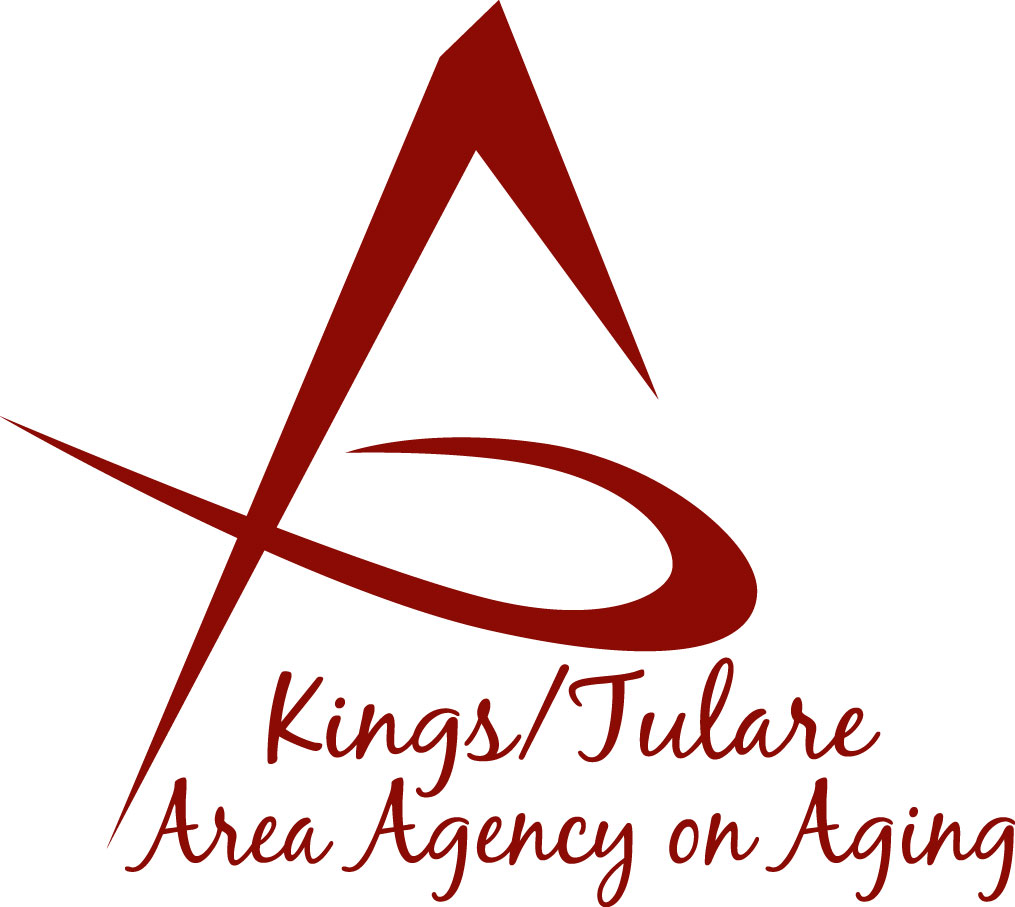 Monday, April 17, 2017Meeting will begin at 1:30 p.m.Professional Development Bldg. (PDC)              4031 W Noble Avenue         Nectarine Conference Room           	           Visalia, CACall to Order							      ActionIntroductions	of Guests and Council Members	         Information3.	Public Comment		        	                                     3 minutes	Any person may directly address the Council at this time on any item on the Agenda or any other items of interest to the public that are within the subject matter jurisdiction of the K/TAAA.4.	Approval of Minutes      	                                                      ActionMembers present at the previous meetings may comment or correct minutes from the meeting/retreat held on March 20, 2017.5.	Announcements and Correspondence		         Information6.	Milestone Updates					         InformationInformation regarding current and former members of the Council7.	Presentation by Lester Moon, Director Hands in 	         Information 	the Community8.	Membership Follow Up (Kyle Melton)	   	         	      Action9.	Membership Issues and Challenges		         Information10.	Staff Reports					 	         Information11.	Development of May Council Agenda		         Information12.	Additional Member Comments 			         Information13.	Adjourn							      ActionIf there is no further business to attend to, members may adjourn the   meeting at this time.